UNA CONTRAPRUEBASOBRE CULTURA RELIGIOSA9  María, Madre de Dios    Tratamos el tema de la Madre de Jesús como un rasgo del mensaje cristiano que los cristianos se han encargado de exaltar de una forma maravillosa. En él se ha desarrollado la creatividad de los artistas cristianos Y por eso es preciso analizar cuáles son nuestros conocimientos, nuestra cultura, sobre la figura maternal de maría Santísima.   Vamos a formular unas cuantas ideas y a precisar los mistrio que afectan a la Madre de Jesús y madre nuestra, a la que la Iglesia siempre tuvo especial devoción. .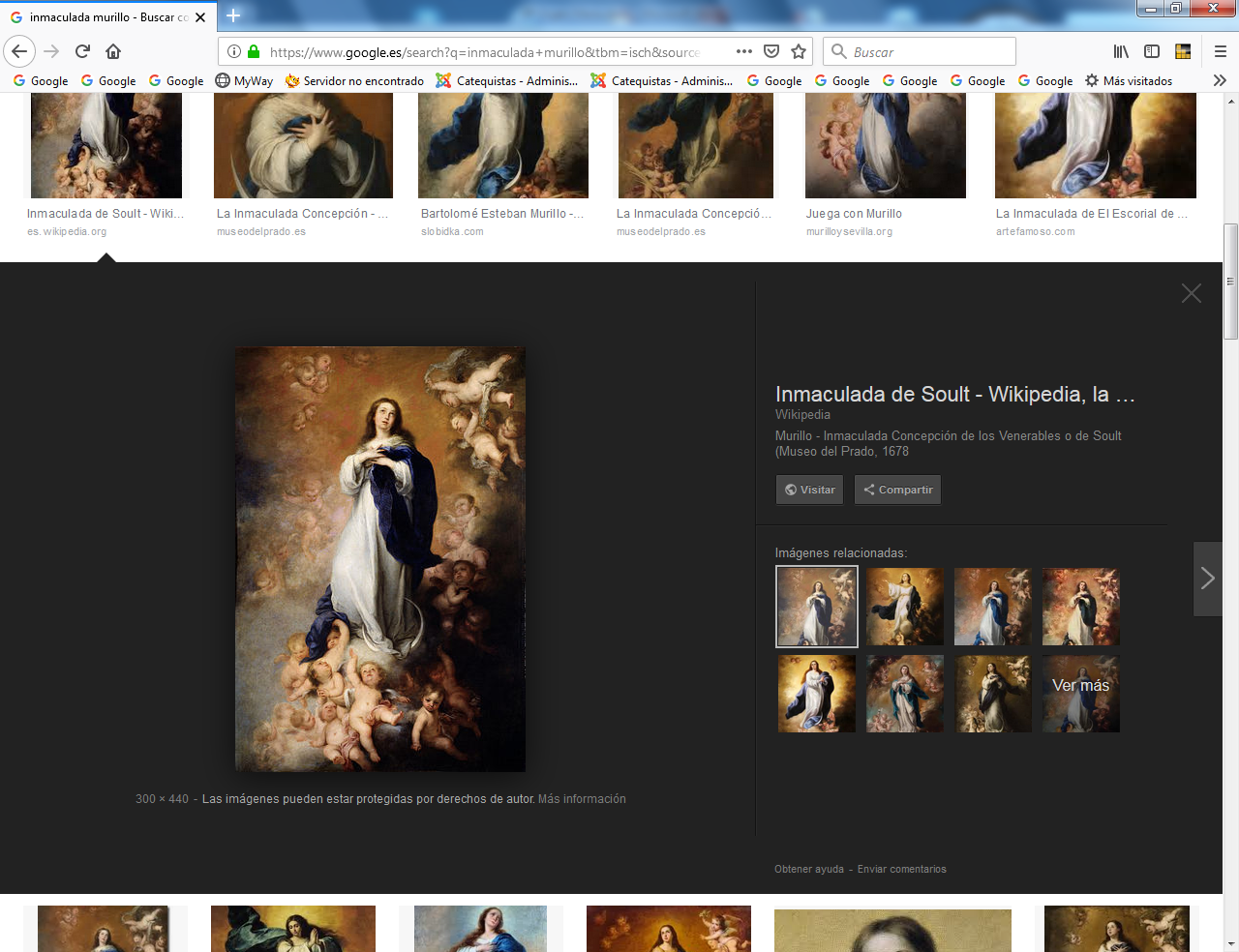 Inmaculada. Murillo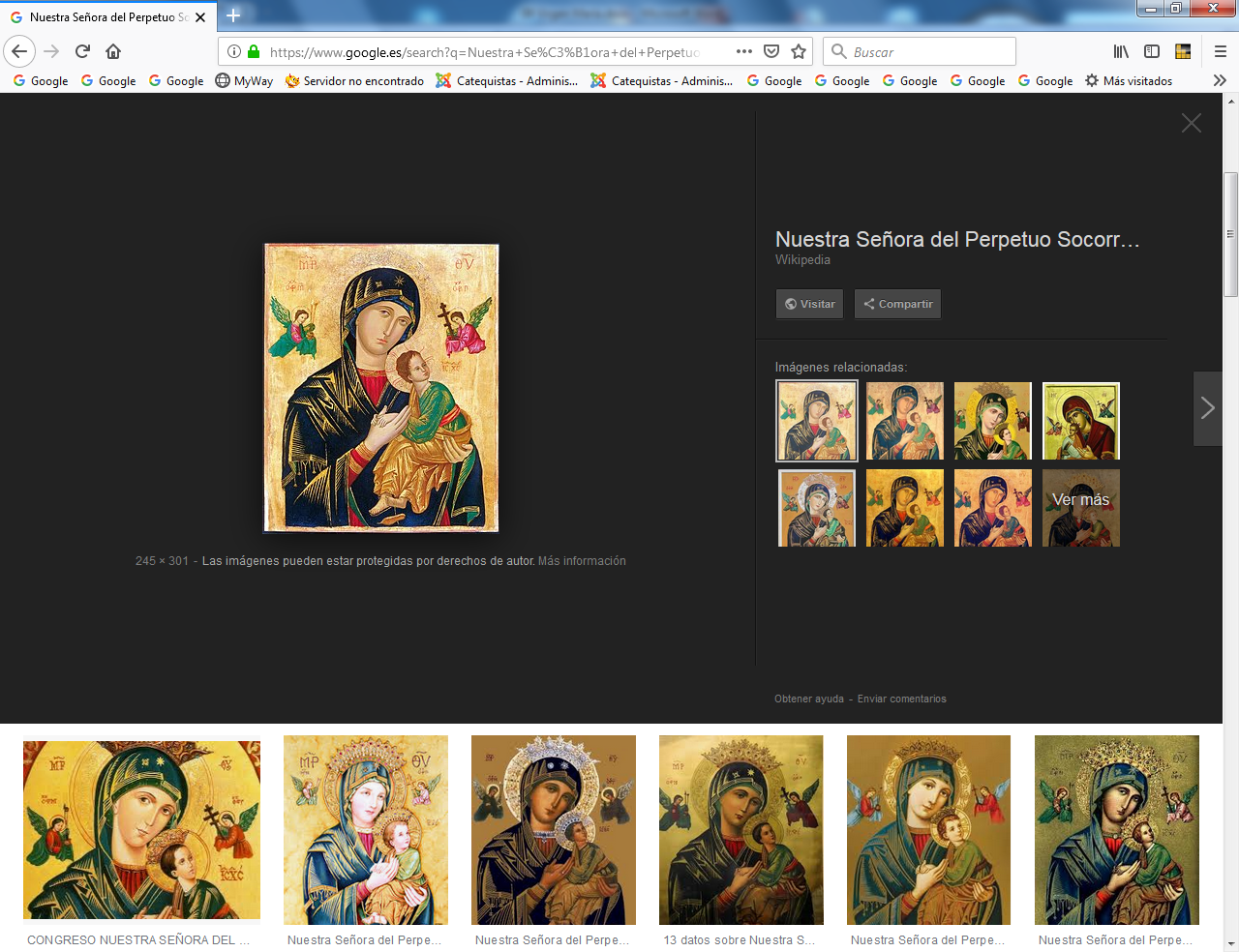 Icono bizantino . Roma. Siglo X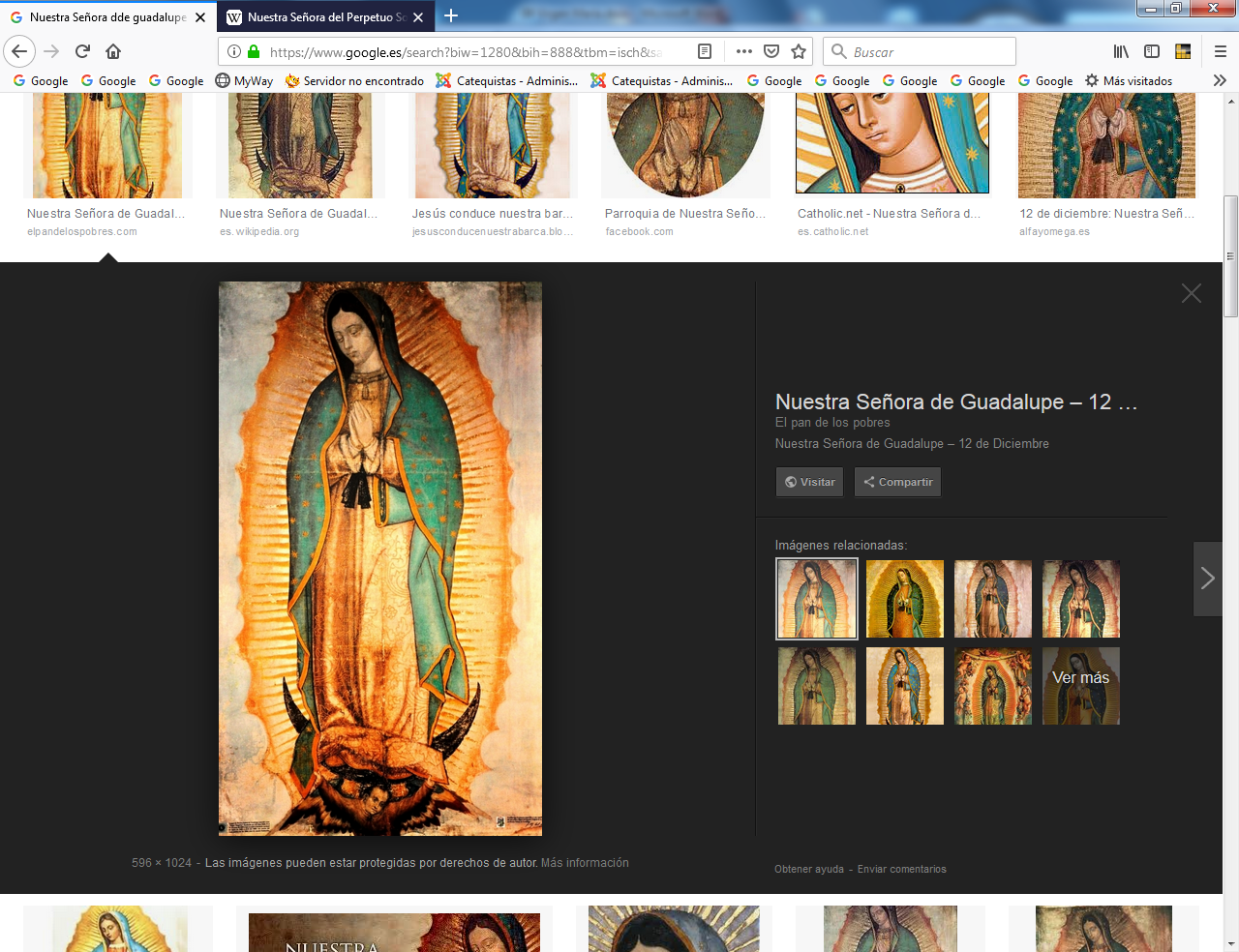 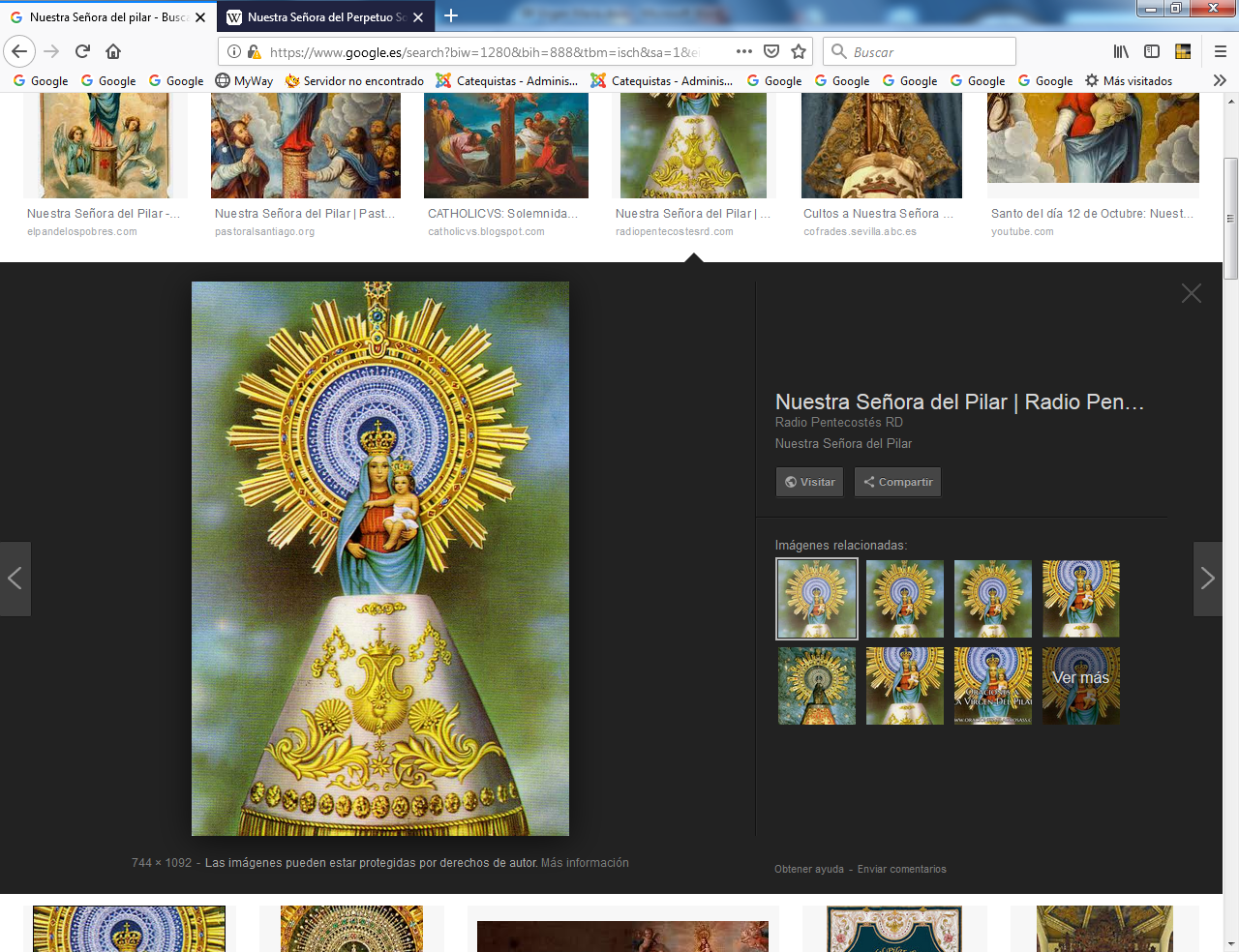                   Guadalupe   México                             Pilar Zaragoza  Al preguntarnos por lo que se sabe de la Madre de Jesús y lo que la Iglesia enseña a los cristianos, se entra en el terreno de los Evangelios y en un campo que siempre ilusionó a las cristiandades del Sur de Europa y de América latina y menos a las del Norte de Europa y a las naciones en las que tuvo fuerte influencia cultural el protestantismo.   La devoción singular que se merece la Madre del Señor por su misión en el misterio de la redención no se basa en una especial dimensión afectiva a la doncella que virginalmente concibió a Cristo, sino a la persuasión de que Dios quiso de una forma explícita de que esta singular mujer tuviera un providencial protagonismo, ni mayor ni menor que lo que tuvieron los Apostoles o los principales patriarcas a los que alude en el Antiguo Testamento.       Diez preguntas nos hacemos sobre la Madre de Dios y madre nuestra1  ¿Que significa Virgen María y cuál fue su misión en la obra de Jesús? 2  ¿ Que Evangelio  habla de la Anunciación?3 ¿ Cuales son las doctrinas definidas por la Iglesia sobre María?4. Se puede considerar como dogma que María es Madre de Dios?5 ¿Alguna palabra de María en el texto evangélico?6 ¿Qué significa Inmaculada?7  ¿En qué consistió exactamente la Asunción de María a los cielos?8 ¿Es doctrina de la Iglesia que la Virgen María vino a Zaragoza en carne mortal (cuando aún vivía)?9 ¿De dónde se tomó el texto del Avemaría? ¿O quién lo inventó?10 ¿Puedes citar cinco santuarios marianos en cinco naciones diferentes?  El proceso va a ser sencillo     Mira bien lo que somos capaces de responder de manera inesperada y que es lo que responde a nuestros conocimientos sobre a la santa Madre de Jesús y madre nustra     Nos ponemos una calificación en cada pregunta, hallamos la media y la ponemos de momento en esta tabla que sigue:  Y luego leemos provechosamente el texto que siguen sobre la Mariología, que es parte de la Teología y se suele denominar  Mariología, abarcando su contenido a todo lo quese refiere a la Virgen María, en cuanto Madre de Jesús. Doctrina cristiana sobre María Santísima     El nombre de María o Myriam (en hebreo "miryam" y en griego "maryam") aparece en la Biblia en diversas ocasiones con diverso significado:
    - Para unos viene de "mara", ser contumaz y resistente, ser señora fuerte.
    - Para otros viene de "mr'", que significa ser robusta o corpulenta.
    - Para algunos la raíz es "mrí.t + yam", que significa "amada de Yaweh".
        Al margen de su discutible etimología, en el Antiguo Testamento aparece en sólo la figura de "Maríam", la hermana de Moisés (Ex. 12. 1-15. 20 y ss), que era la vidente, la que hace ver.
   En el Nuevo Testamento el nombre es más frecuente. Además de la Madre de Jesús, se denomina María a varias:
     - María, la Magdalena. Citada 12 veces: Mt. 27.56; Mc. 15.40; Jn. 19.25... Es discutible si la María de Magdala, que venía con El desde Galilea (Lc. 8.30: 12.26), la de Betania, hermana de Lázaro y Marta (Jn 11.2 y 12.2) y María la pecadora (Lc. 7.36-50) son la misma o son diferentes.. 
    Entre las otras Marías del Nuevo Testamento se alude a otras:
      - María, la de Cleofás, la madre de Santiago y de José: Mt. 27.56; Mc. 15.47
      - La "otra María", la del sepulcro, aludida varias veces. Mt. 27. 61.
      - María, la madre de Juan Marcos (el Evangelista). Hech. 12. 12.
      - Una María mencionada en Rom. 16.6    Pero la que nos interesa por su grandiosidad y su significado es María, la Madre de Jesús, la que todos los cristianos aman con singular ternura y la que desde el cielo nos inspira el modo de seguir de verdad a Jesús salvador Nuestro conocimientos sobre la Madre de Jesús     La figura de María Santísima, Madre de Dios, Virgen inmaculada, elegida, es decisiva en el mensaje cristiano. Por voluntad divina ha sido la asociada a la obra redentora de su Hijo, desde el momento de su encarnación y nacimiento hasta después de su resurrección.   La mejor visión histórica de María es la que recoge su presencia discreta y silenciosa en los textos evangélicos. En ellos aparece en el momento oportuno y siempre en referencia a su divino Hijo. Sólo en función de ellos hay que situar su figura y su misión eclesial.   Tratándose de María Santísima hay que separar las amplias y múltiples formas de devoción, expresadas en los miles de santuarios y de iconografías extendidas por el mundo entero y lo que son las doctrinas sólidas sobre su figura y sus privilegios divinos.Ambas cosas son armonizables, como se hizo en el Concilio Vaticano II (1962-1965), en el que las ideas sobe María Santísima se orientaron dentro de la teología de la Iglesia, evitando una exageración en la imaginería y en las devociones de los fieles.      En el concilio Vaticano Segundo se discutió si se debía estudiar la figura de María como documento independiente o era preferible estudiar y recomendarla dentro de los documentos de la Iglesia. Fue la discusión más enconada de todo el Concilio.     Por 70 votos de diferencia de los 2.000 miembro del concilio se inclino en el Concilio la decisión de incluir la Mariología en la Eclesiología y se rectificaron los documentos mariano que se preparaban,  integrándolos en el capítulo 8º del documentos sobre la Iglesia la Constitución Lumen Gentium.    La doctrina mariana de este documento representa una hermosa síntesis de toda la inmensa devoción que a lo largo de los siglos la figura excelsa de la Madre de Dios ha ido suscitando entre los cristianos sobre todo de Oriente de los paises mediterraneos y, por influencia de ello en los suramericanos .María, Madre de Dios     A partir del momento de su maternidad virginal, María se hace compañera de su hijo. Antes ha sido la elegida, la predestinada, la llena de gracia en fun­ción de la misión que Dios le asigna. Mientras duró su vida terrena, se comportó como la madre amorosa que cumple su misión de compañía y asistencia.     María aparece al principio, al medio y al final de la trayectoria profética de Jesús de forma suave y sólo referente a Jesús. Y, en el momento de su pasión y muerte, ella se halló presente para unirse a su labor redentora, incluso con su presencia física y con sus sufrimientos maternales. 1 . Los hechos evangélicos.      Son los que definen, con objetividad religiosa más que rigurosamente histórica, la trayectoria terrena de María Santísima. Nos puede llamar la atención lo poco que sale citada la Santa madre del Señor. en los cuatro Evangelio. Tenemos que ser objetivos, dado lo que la mujer representaba en la cultura judía de los tiempos en que ella vivió.     2.1. Infancia de Jesús   - Aparece como la elegida de Dios en el momento de la anunciación (Lc. 1. 26-38) y la paralela concepción virginal del Señor. (Mt. 1. 18-25). Acude a visitar a su prima Isabel, ya que el ángel ha informado en su visita sobre la concepción natural y el próximo nacimiento de Juan, el precursor del Mesías en la tierra. (Lc. 1. 39-56)   - Se muestra fiel cumplidora de la voluntad de Dios cuando tiene que po­nerse en camino hacía Belén, con motivo de un empadronamiento (Lc 2. 1-7). Intuye que así se cumplirá el plan divino de que "será en Belén de Judá, la aldea de David, donde acontecerá el nacimiento del Salvador, en la cueva de pastores, pues "no hubo lugar para ellos en la posada". Jesús nacerá y los cielos y la tierra se llenarán de gozo.    El acontecimiento tan esperado por todos los siglos, fue anunciado sólo a los pastores, emblema en Israel de los pobres y marginados, y será para María el inicio de su nueva misión. (Lc. 2.22-38).  - Con todo María también estará en la casa con el niño, cuando otros visitantes más socialmente cotizados, los Magos, acudan preguntando: “¿Dónde está el nacido Rey de los judíos?" (Mt. 2.1-12)  - A los ocho días, con su esposo José, ofrecerá a su hijo para el rito religioso de la circuncisión. Luego, a los cuarenta días, le llevará al Templo, según la ley del rescate, pues Jesús es hijo primogé­nito. Luego ella, en esa ceremonia, recibirá la purificación (Lc. 2. 22-38).    En el Templo escuchará los anuncios y los presagios de Ana, la profetisa, y de Simeón, el venerable visionario de la esperanza. Ella "conservará todas las cosas en su corazón". (Lc. 2. 22-38).  - Tendrá que huir con su hijo a Egipto, para cumplir con el plan divino de "llamar de Egipto a su Hijo", y de salvar al niño Rey, de los reyes de la tierra que quiere su muerte. (Mt. 2.13-18)  - Hará de maestra y madre, y será sobre todo madre, a lo largo de la infancia. (Mt. 2.19-23). Incluso, cuando a los 12 años se pierda en Jerusalén con motivo de la visita al Templo, será ella la que le aleccione y la que "no entienda del todo" su profética respuesta. Con todo Jesús le estará sometido durante sus años de niño, adolescente y joven en Nazareth. (Mt. 2. 19-23)   2.2. En la predicación de Jesús   Jesús saldrá a predicar por las aldeas de Galilea, Samaria y Palestina entera y llegará ocasionalmente a Jerusalén. En ese tiempo, la figura de la madre se mantendrá silenciosamente oculta, pero no distante.   - La hallaremos en el primer milagro de Jesús (Jn. 2.1-12), siendo ella la que indique a los criados lo que deben ha­cer, aun cuando Jesús la haya reconvenido: ¿Qué nos va a ti y a mí?  Aun no es llegada mi hora".   - Le buscará en alguna ocasión, junto con otros parientes. (Mt. 12. 46-50; Mc. 3. 32-34; Lc. 8.19)   - Se la recuerda cuando los paisanos de Nazareth queden desconcertados y agresivos ante los hechos de Jesús en la sinagoga. (Mt. 13. 55; Mc. 6. 3)   - Se la alude como bienaventurada por haber "llevado en su vientre, y luego amamantado, a tal profeta" (Lc. 11.27)   Los años en que Jesús vivió en la tierra fueron intensamente vividos por la Madre del Señor. Al margen de los de los datos literales evangélicos, existen otras referencias en el corazón, que se han mantenido a lo largo de la Historia y que siempre han conservado en la Historia la singularidad de esta santa mujer. Los cristianos de todos los tiempos siempre prestaron singular atención a la Virgen María.   2.3. En la hora dolorosa   En las horas de la pasión y muerte María se hace más presente ante el testimonio de los evangelistas (Jn. 19. 25-27) que recuerdan su presencia ante la cruz y la entrega de la madre al "discípulo amado" por parte del moribundo Jesús.   2.4. Después de la Ascensión     María se halló presente en la primitiva comunidad cristiana, a la espera del Espíritu Santo prometido por Jesús. El texto de Lucas insiste con claridad en que se mantenían "orando con algunas mujeres y con María, la Madre del Señor." (Hech. 1. 14) La discriminación de la mujer que se practicaba en la cultura judía y en todo el Oriente fue superada en la vida de los cristianos, siguiendo las enseñanzas y las practicas del divino Maestro con las diversas mujeres que se hallan presentes en los relatos evangélicos   2. María, unida a Jesús.   La figura de María no tiene sentido si queda separada del recuerdo, de la misión y del misterio de Jesús. Ella fue, ante todo, la Madre del Señor. Así la vieron los testigos evangélicos y así la contempló la Iglesia siempre.   A veces, los pensadores psicoanalíticos, han juzgado la devoción a María como compensación afectiva de feminidad en la religión cristiana. Centrado el mensaje cristiano en el sobrio modelo del hombre Jesús, ella sería el elemento compensador de la ternura que demanda todo ego humano inmaduro. Al margen de los resabios naturalistas y reduccionistas que esta visión mariana significa, no cabe duda de que María es alguien muy diferente.  - Ella es la primera seguidora de Jesús, ya que lo aceptó libremente antes de su nacimiento. Para entender su misión y su significado hay que acudir a la Palabra de Dios. Ello supone profundidad, serenidad, exigencia, fortaleza.  - Los testimonios evangélicos son la primera fuente para comprender y valo­rar su persona y su misión. En ellos aparece diversas veces y en variadas formas: 6 en Mateo, 1 en Marcos, 13 en Lucas y 3 en Juan. Hay otras 3 referencias en los Hechos de los Apóstoles. El común denominador de esos textos es la fidelidad, la presencia, la energía, la firmeza de la fe y del amor.   Lo importante para valorar el significado de la figura de María es la certeza de que los primeros seguidores de Jesús la vieron como el modelo de creyente fiel y el prototipo de amante fuerte. La doctrina primitiva en torno a María fue rigurosamente teológica y cristocéntrica, con pocas concesiones a evasiones literarias o míticas. Fue la Madre el Señor y como tal fue venerada.   Los pensamientos y los sentimientos en torno a la Virgen María se fueron arraigando y desarrollando a lo largo de los siglos, en función de la acción inspiradora del Espíritu Santo en la mente y en corazón de los fieles.   Por eso hoy contamos con ideas claras y en toda la Iglesia Universal se vive y se aprecia la figura de María como la Mediadora ante su Hijo Jesús y como Protectora del pueblo cristiano. No es una figura más de la iconografía cristiana.    Han sido los santos, los devotos, los escritores piadosos, los predicadores, los que han promovido la piedad cristiana y quienes han desarrollado la gran devoción que ha brillado en Oriente y en Occidente. Si en algunos ámbitos su figura se ha racionalizado más por efecto de las influencias luteranas y reformistas del siglo XVI, no quiere ello decir que el reconocimiento de su dignidad singular haya sido escasa en el orden bíblico, si bien en las manifestaciones de la piedad respecto a ella se hayan diversificado las actitudes según las diferentes culturas y ámbitos sociales.   En el desarrollo de la piedad mariana ha sido siempre decisiva la acción del Magisterio de la Iglesia. Todos los Papas, Obispos y santos influyentes han fomentado el respeto y amor en torno a María y han fortalecido la fe de los creyentes presentándola siempre como mo­delo permanente de los cristianos.  En algunos ámbitos culturales, como los latinos, esa devoción ha revestido especialidades tonalidades de afecto y ternura. Por ejemplo, los Obispos suramericanos, en su Asamblea de Puebla, declaraban sus sentimientos: "El pueblo creyente reconoce en la Iglesia la familia que tiene por Madre a la Madre de Dios. En la Iglesia confirma su sentido evangélico, según el cual María es modelo perfecto de cristiano e imagen ideal de la Iglesia. Porque María no sólo vela por la Iglesia.   Ella tiene un corazón tan amplio como el mundo e implora, ante el Señor de la Historia, por todos los pueblos. Y ella, María, que es la educadora de la fe, cuida que el Evangelio nos penetre e ilumine en nuestra vida diaria".      (Documento de Puebla. 283-289)   3  Mito e ideal de la Virgen María   Tenemos que diferenciar entre lo que son los mitos, que se alimentan de la fantasía, y lo que significan los ideales de vida, que comprometen los juicios y los comportamientos. Hemos de distinguir, cuando hablamos de María, entre lo que ella significa como ideal y lo que puede representar como mito.    Los ideales se nutren de razones y de criterios. Construyen y configuran los proyectos de vida que formulan los hombres desde la inteligencia. Los mitos son los sueños y las utopías, los hitos sutiles e inalcanzables que todo hombre necesita, unas veces como evasión y otras como compensación, para vivir en apariencia lo que no alcanzan en la realidad.   La figura de María Santísima ha constituido con frecuencia un mito en la imaginación de los poetas y de los pintores, de los escultores y de los trovadores, en los himnos musicales y en el cincel de los orfebres. Por eso, ha sido muchas veces mito y sueño para los cristianos más sensibles y centro de inspiración para los que se sintieron creadores.    Pero María debe ser, ante todo y sobre todo, un ideal. Al decir ideal se alude al sólido mosaico de criterios, valores y argumentos, que dan sentido real a la vida concreta de los hombres. María es el modelo de vida cristiana como madre, como mujer, como virgen y como cristiana que acompañó a Jesús desde su nacimiento hasta su muerte. Su fidelidad es el ideal más  puro y  supremo del cristianismoSer ideal es ser modelo de fe, de entrega, de sacrificio:     - María es ideal del creyente, por ser modelo de la fe firme y de la esperanza sólida que constituyen la esencia del cristianismo como estilo y vida.     - Ha de ser modelo de persona humana, con todo lo que tiene de grandeza creacional: de corazón, de inteligencia, de libertad y de elección divina.     - Es también el ser humano más representativo de mujer, pues se alza como persona original por su sexo y de su maternidad. Es, por su irrenunciable dignidad, fuente de amor: amor de madre, amor de esposa, amor de entrega a la causa que su Hijo, amor a la Palabra divina, amor a la salvación de todos los hombres para los que vino Jesús.     En María, la humanidad queda ensalzada más que en los héroes o en los genios. Su identidad femenina llega a su máxima realización. Su originalidad, su singularidad, su fecundidad, su maternidad, además de irrepetibles, son cautivadoras.   No es extraño que no podamos hablar de María, sino refiriéndonos al misterio que Dios quiso encerrar en su espíritu y en su cuerpo, pues en ella lo divino se hace humano y lo humano se hace divino.    En ella, la humanidad se eleva a la perfección. Por eso es más ideal que mito, más fuente de vida que centro de ensueños, más estímulo para el bien que expresión romántica de la belleza. Por eso en ella lo divino se hace humano, porque María es verdad hecha mujer para dar paso a la Verdad hecha hombre.   El espíritu sutil de S. Agustín decía, en su libro de Soliloquios (1.29), algo que se puede aplicar a María: "Sólo las cosas verdaderas son inmortales. El árbol falso no es árbol y el leño falso no es leño y la plata falsa no es plata.  Nada de ello dura si es falso. De ninguna cosa puede decirse que es verdad, si no es inmortal. Quien sabe buscar lo in­mortal, encuentra la verdad".  4. Mujer bíblica   María, la mujer de Nazareth, madre de Jesús y esposa de José, el artesano, no puede ser entendida del todo, desde la perspectiva cristiana, si no la comparamos con las figuras femeninas que surcan las páginas del Antiguo Testamento.  4.1. Revisión eclesial   Así lo ha hecho la Iglesia a lo largo de los siglos y así lo entendieron los escritores cristianos de todos los tiempos.   El Concilio Vaticano II, al tratar de María, se sitúa en esta pista al decir: "Bajo la luz de madre del Redentor, aparece ya proféticamente bosquejada en la promesa de victoria sobre la ser­piente, hecha a los primeros padres caídos en el pecado (Gen. 3. 15). Es la virgen que concebirá y dará a luz un hijo que se llamará Emmanuel (Is. 7.14).    Ella sobresale entre los humildes y pobres del Señor, los cuales esperan confiadamente y reciben de El la salvación". (Lum. Gent. 55)   María es figura singular, que la piedad cristiana ha ido perfilando con rasgos de ternura y de piedad profunda. No podía ser de otra manera, al tratarse nada menos que de la Madre de Jesús.    - Tuvo misión de especial resonancia en la primera comunidad de los seguidores de Jesús, como nos consta en las alusiones del Nuevo Testamento. Con los primeros discípulos se mantuvo en oración y esperanza. Con ellos vivió las primeras experiencias después de la Resurrección. Con ellos padeció las inquietudes apostólicas después de la Ascensión.    - Incrementó su valor como modelo y apoyo de la Iglesia de los tiempos antiguos, como consta en los escritos patrísticos de los siglos II al V. Su veneración aumentó desde que se dio la más significativa definición a su respecto en el Concilio en Efeso, el año 431. Allí se proclamó su carácter de Madre de Dios, contra Nestorio que sólo la reconocía como madre del hombre Jesús.     - Se desarrolló la piedad mariana a lo largo de los siglos, sobre todo a partir de los estudios teológicos de los grandes escritores medievales y renacentistas. Se la hizo objeto de arte y de literatura, pero también de la teología y de la liturgia. Se perfiló una verdadera Mariología, expre­sada en multitud de testimonios, santuarios, plegarias y devociones.    Desde el Concilio Vaticano II (1963-1965), la explosión de la devoción mariana en los últimos siglos inició un proceso de revisión y maduración del pueblo cristiano. Se la miró siempre como la Madre del Señor, y también como modelo de la imitación de Jesús.   En este Concilio se determinó, de una u otra manera, resaltar su carácter de figura de la Iglesia y de miembro excelente del Cuerpo Místico. Con ello se hizo caer a los cristianos en la cuenta de su valor de camino, de modelo y de aliento para los miembros del Cuerpo de Jesús. El  estudio de su figura en el contexto de la Iglesia se profundizó en el capítulo VIII de la Constitución dogmática sobre la Iglesia (Lumen Gentium), cuya redacción fue objeto de singular esmero por lo que la Stma Virgen significaba para la mayor parte de los países representando en el Concilio   Allí se resaltó el significado excelso de la Madre del Señor, reclamando la devoción singular de los cristianos a tan excelsa figura: "La Santísima es honrada con razón en la Iglesia con un culto especial desde los tiempos más antiguos. Se la llama Madre de Dios y bajo su protección se acogen todos los cristianos, suplicando su ayuda en los peligros y necesidades". (Lum. Gentium 66)   4.2. Figuras bíblicas     María Santísima ha significado siempre en el Pueblo de Dios el modelo de mujer, la cumbre de la feminidad y de la maternidad, la expresión de la vida humana que, por su medio, recibió Jesús.     Una serie de figuras del Antiguo Testamento han sido miradas como emblemas de María y de la Iglesia, en cuanto ambas son expresión de la maternidad con relación a los seguidores de Jesús.     La más explícita es la doncella de la que habla o aludido el profeta Isaías, y que ha sido la más admirada por los comentarios cristianos: He aquí, una virgen concebirá y dará a luz un hijo, Y se llamará su nombre Emanuel, que traducido es: Dios con nosotros (Is 7.14)         4.2.1. La figura de Eva.    Es la más frecuentemente aludida por los antiguos escritores. Eva es madre de todos los vivientes en el orden de la naturaleza (Gn. 2. 19-25). María, al dar la vida humana al Hijo de Dios, se hace madre de los cristianos en el orden de la gracia. Eva fue la intermediaria del pecado original.    María es la intermediaria de la salvación final. (Gn. 3.15) "No pocos Padres antiguos afirman con agrado que, como dice San Ireneo, "el nudo de la desobediencia de Eva fue desatado por la obediencia de María, y que "lo atado por la virgen Eva con su incredulidad fue desatado por la virgen María mediante su fe". Comparándola con Eva, llaman a la Virgen María "Madre de los vivientes", como hace S. Epifanio.   Y afirman aún con mayor frecuencia que "si la muerte vino por Eva, por María vino la vida", como hace San Jerónimo." (Vat. II. Lum. Gent. 56)   4.2.2. Otras figuras   Se diversifican con más originalidad, pero siempre suscitan diversos recuerdos y referencias a la Madre del Señor, mirándola como Madre del hombre Jesús, merecedora de ser llamada Madre de Dios  por la unidad de Persona en el hombre en quien el Verbo se encarnó.    - La presencia y la compañía con el elegido de Dios se hallan en Sara, la Esposa de Abraham (Gn. 11. 12-20 y Gn 16. 15-27)    - La decisión para cumplir con su misión fecunda está en Rebeca, la esposa de Isaac. (Gn. 24 55-67)    - La fidelidad y la ternura se descubren en Raquel, la esposa preferida de Jacob. (Gn. 29. 3-30)    - La estrecha relación con el Profeta de Israel está representada en María, la hermana de Moisés. (Ex. 15.20)    - El valor y la fortaleza contra los enemigos se encuentran presentes, en Débora la heroína de los primeros cánticos épicos de Israel. (Jue. 5.1-30)     - El sentido de oración y la humildad se hallan expresados en Ana, la madre de Samuel. (Sam. 2. 1-10)    - La influencia con el Rey se halla latente en Betsabé, la madre de Salomón (1. Rey. 2 19-22).    - La audacia para salvar al Pueblo elegido está en Esther, la reina elegida por Asuero. (Esth. 5. 1-8)    - La prudencia y la decisión se hallan escondidas en Judith, la liberadora de la mano de los enemigos. (Jud. 16.1-17)    4.3. Nuevo Testamento   Las diversas figuras femeninas del Nuevo Testamento también se presentan como referencias de María, a la cabeza de las cuales estuvo en el seguimiento de Jesús   Asi lo quiso Jesús que  quiso establecer para sus seguidores un modelo y un apoyo cuando terminó su estancia visible en la tierra. es la mujer tiene especial significado de amor, de fecundidad y de servicio. La misión de María, en el contexto de las figuras femeninas que citan los Evangelio  es clara y singular, aunque las referencias evangélicas son pocas en los textos evangélicos escritos, pero tuvieron que ser muchas en la realidad del Jesús mensajero por los pueblos y cumplidor de su meision divina de salvador de los hombres.  Estas referencias se encuentran en significativos textos que constan en los texto:    - En la generosa disposición de su piadosa prima Isabel, la madre del Precursor, que reconoce por inspiración divina la dignidad de María de ser la Madre del Señor. (Lc. 1. 39.)    - En la decisión de Ana, la profetisa del Templo, que vino a hablar de Jesús cuando fue presentado para cumplir la Ley de Moisés (Lc. 2. 36-38).    - En el gesto doloroso de la viuda de Naim, que lloraba la muerte de su hijo, representando el dolor que pronto María iba a sentir en el Calvario. (Lc. 7.13)    - En la fraternidad, la fe y la dedicación al servicio de Jesús de las dos hermanas de Lázaro: la convertida María Magdalena y la afanosa Marta. (Lc. 10. 38-41 y Jn. 17-27)    - En la valiente cananea que demandó la ayuda del Señor y mereció alabanza por su fe. (Mt. 15.28)    - En la desenvuelta samaritana, que descubrió al Profeta peregrino junto al pozo de Jacob y corrió a proclamar el encuentro a todos los habitantes de la aldea. (Jn. 4. 7-27)    Con todas ellas, María se presenta como fuerza y vida de la Iglesia, cauce y aliento de los cristianos, esperanza y modelo de cuantos quieren seguir a Jesús. Este es precisamente el sentido del ideal mariano y el alma de la devoción que los cristianos sienten por ella. No nos podemos extrañar que un dia una mujer del pueblo le gritó a Jesús, al oirle su palabra cautivadora y ser testigo de sus hechos portentosos. "Dicho el vientre que te llevó y los pechos que te amamantaro" (Lc 11. 27-28). Jesús añadió, con toda seguridad pensando en su madre: " Pero más dichos los que escuchan la palabra de Dios y la ponen en práctica".5 . La referencia evangélica está motivada por la misma intervención de Dios   Sin la referencia evangélica, la vida de María apenas si puede entenderse. Es en el Nuevo Testamento en donde aparece con más nitidez la figura de la Madre del Señor. Y sólo desde el Nuevo Testamento se puede descifrar el significado de su vida silenciosa en los comienzos de la Iglesia de Jesús.     En el testimonio que nos ofrecen los evangelistas, con sus datos sobre la vida y el mensaje de Jesús, María se presenta íntimamente asociada a la obra y a la misión salvadora de su Hijo.    Lo singular de la biografía de María es el misterioso silencio que ella manifiesta, adornado por los gestos de su presencia en las horas claves de la vida de Jesús.     Por eso, sin el seguimiento de los hechos y dichos de Jesús, poco o nada se puede decir ni entender de una mujer fiel como ella, que sólo nació, vivió y murió para cumplir la voluntad de tal Hijo.    La vida de María se inicia desde el hecho sublime de la Encarnación y termina en el latente recuerdo heredado de la primitiva Iglesia, cuando muere de amor y es llevada por el amor al cielo, siguiendo los pasos de Jesús. Entre ambos momentos hay unos pasos maravillosos.    Ella recibe el anuncio del enviado del Señor y, aceptada su misión, sólo vive para. (Lc. 1-2). Al declarar su disponibilidad a la voluntad divina. Se hace acreedora a nuestra emocionada gratitud: "He aquí la esclava del Señor: que se cumpla en mí todo lo que has anunciado." (Lc. 1.38).    Todo lo que podemos decir de sus años sobre la tierra se sintetizan en esa disposición de entrega fiel, cumpliendo en todo la voluntad del Padre. Hace posible la venida de Cristo a la tierra. Abre las puertas de la salvación.    La infancia de Cristo y la vida oculta de trabajador de Nazareth, ocupan la mayor parte de su atención. De esos años dicen los testigos evangélicos que "su Madre conservaba  las cosas en su corazón." (Lc. 2. 50-51).  6  Los dogmas marianos  Son cuatro fundamentales, entendiendo por dogma las verdades que han sido definidas y publicadas por la autoridad suprema de la Iglesia, del Papa como primado de la comunidad eclesial o  de los Concilios ecuménicos, aprobados y refrendados por el Papa6.1. Virginidad perpetua de María  El dogma del nacimiento virginal de Jesús implica la afirmación de que María lo concibió de forma milagrosa, tal como lo definió el  Segundo concilio de Constantinopla (año 553) que  otorgó a María el título de "siempre virgen" (aeiparthenos). ​La tal doctrina era ya común entre los cristianos. En el año 107, Ignacio de Antioquia ya describía la virginidad de María.  Y los testimonio llegaron hasta el siglo XIII  en que Santo Tomás de Aquino también enseñó esta doctrina (Summa theologiae III. 28. 2) escribiendo que María dio el nacimiento milagroso sin abertura del útero y sin perjuicio para el himen.    Esta doctrina ya era un dogma desde el cristianismo primitivo, habiendo sido declarada por notables escritores como San Justino Mártir y Orígenes.       La Perpetua Virginidad de María se complemento con la idea de que la tal cualidad respondía al plan de Dios expresado en el texto evangélico y había sido enseñanza  de la Iglesia católica y de la Iglesia oriental ortodoxa.  Se solía decir que  María fue virgen antes, durante y después del parto, pues no tuvo otros hijos. ​ La enseñanza en Oriente afirma la "real y perpetua virginidad incluso en el acto de dar a luz el Hijo de Dios hecho hombre." Con todo el dogma de la virginidad afecta sólo a la fecundación y gestación del hombre Jesús. El antes y después del parto es creencia sólida de todos los tiempos; y es resultado impensable otra cosa que no fuera la virginidad total..  El Papa Pablo IV lo reconfirmó en la Constitución Cum quorundam hominum del 7 de agosto de 1555, en el Concilio de Trento. Además, así la definición directamente se dirige al hecho de la fecundación milagrosa, se puede discutir y más buen se duda sobre los pormenores de alumbramiento, del parto , que bien pudo ser natural como el de toda madre, sin necesidad de defender el milagro de la salida milagrosa al exterior "como un rayo de sol pasa por un cristal sin romperlo ni mancharlo", como decía el catecismo del P. Astete escrito en el siglo XVI. La normalidad en el parto supone la existencia del cordón umbilical , la liberación de la placenta y del líquido amniótico y los demás rasgos de todo alumbramiento. ¿es ue iba a tener algo de sucio los bellos procesos de la naturaleza?2. Madre de Dios y no sólo del hombre El segundo dogma definido es el de Madre de Dios, en cuanto no da a Jesús la divinidad, como es evidente, sino la humanidad, la cual desde el primer momento estuvo unidad a la divinidad, de modo que en él había dos naturaleza y dos cualidades humanas radicales, como la inteligencia y la voluntad, pero la persona era unitaria, siendo Jesús hombre de Nazareth como lo demás y Dios por ser la Segunda Persona de la Trinidad.    El concilio de Éfeso (431) proclamó a María la madre de Dios encarnado en Jesucristo. La definición como Mater Dei (en latín) o Theotokos (en griego), conocida también como el Dogma de la Maternidad Divina, fue el primer dogma mariano de la Iglesia y, a su vez, creído y enseñado antes de ser proclamado dogmáticamente en Éfeso, por diversos Padres de la Iglesia en los tres primeros siglos, como San Ignacio (107), Orígenes (254), San Atanasio (330) y San Juan Crisóstomo (400). La visión contraria, defendida por el patriarca de Constantinopla Nestorio era que María debía ser llamada de Christotokos, que significa "Madre de Cristo", para restringir su papel como madre sólo de la naturaleza humana de Cristo y no de la naturaleza divina. Los adversarios de Nestorio, liderados por Cirilo de Alejandría, consideraban esto inaceptable, pues en su opinión Nestorio estaba destruyendo la unión perfecta e inseparable de la naturaleza divina y humana en Jesucristo, una vez que en Cristo "El Verbo se hizo carne" (Juan 1:14), o sea el Verbo (que es Dios - Juan 1.1) es la carne (se hace hombre; y la carne no es el Verbo, pero en ella esta.  María fue la madre de la carne de Cristo y consecuentemente del Verbo encarnado.   San Cirilo escribió que "Me sorprende que hay algunos que dudan que la Virgen santa debe ser llamada o no Theotokos. Pues, si nuestro Señor Jesucristo es Dios, y la Virgen santa lo dio a luz, ¿ella no se volvió la [Theotokos]?" ​   Según la tradición el pueblo fiel salió en procesión por las calles cantando y rezando: Santa María, Madre de Dios, ruega por nosotros pecadores ahora y en la hora de nuestra muerte. Amen 6.3 La Inmaculada Concepción     La fiesta de la Inmaculada Concepción de María es celebrada el 8 de diciembre y convierte en celebración la certeza histórica y la declaración dogmatica de que Marúia no tuvo pecado original. Esta verdad fue de alguna manera definida inicialmente en 1476 por el Papa Sixto IV. Pero esa inmaculada concepción fue solemnemente definida como un dogma por el Papa Pío IX en su constitución Ineffabilis Deus, el 8 de diciembre de 1854. aclarando que fue  "único cy singular privilegio" aludiendo a su revelación divina conocida por la tradición de la Iglesia.  Muchos escritos de los Padres de la Iglesia ya defendían también la Inmaculada Concepción de María pues, una vez que Jesús se encarnó en la elegida Virgen, era adecuado que ella estuviese completamente libre del pecado para expresar su Hijo la pureza de la madre.  El dogma ya había surgido como tema de disputas académicas en el siglo XIII y en el XIV prácticamente era doctrina común en toda la cristiandad en los siglos posteriores. Después de la definicion de Pio IX la doctrina se hizo cautivadora. En las apariciones de Lourdes , según el testimonio de la vidente Sta Bernardita Soubirou, se oyó a la virgen misma decir "Que soy era Inmaculada concepciou (Yo soy la inmacualda concepción ) en el dialecto de la región  6.4  Asunción de la Virgen María   De acuerdo tambien con la tradición apostólica, la Virgen María al final de su vida terrena, murió como los demás mortales, incluido su divino Hijo, y fue asunta en cuerpo y alma a la gloria celestial. Este dogma fue proclamado ex cathedra por el Papa Pío XII el priemro de de Noviembre  1950 por medio de la Constitución Munificentissimus Deus.  Así decía el documento: "Después de levantar una oración a Dios muchas y reiteradas oraciones e invocar la luz del Espíritu de la Verdad, para gloria de Dios Omnipotente, que otorgó a la Virgen María su peculiar benevolencia, para honra de su Hijo, Rey inmortal de los siglos y vencedor del pecado y la muerte, para aumentar la gloria de la misma augusta Madre y para gozo y alegría de toda la Iglesia, con la autoridad de nuestro Señor Jesucristo, los Santos Apóstoles Pedro y Pablo y con la nuestra, pronunciamos, declaramos y definimos que sea dogma divinamente revelado que la Inmaculada Madre de Dios y siempre Virgen María, cumplido el curso de su vida terrenal, fue asunta en cuerpo y alma a la gloria celestial".   La devoción y la doctrina sobre la Santa Madre de Jesús sigue cultivándose en el pueblo cristiano con determinadas prerrogativas que son más de devoción amorosa que de revelación explicita. Tales son la corredención, la mediación de todas las gracias, la protección de determinados colectivos o situaciones, la realeza, la impecabilidad total, etc.   No hay lugar en el mundo en el que un templo dedicado especialmente a la Madre de dios ensalce todos sus misterios y admire todas su grandezas. La devoción a María es el pórtico del cristianismo auténtico, el que se centra en los mensaje de Jesús y el que llega a descubrir la grandeza de ser cristiano imitando las virtudes y la fe de su Madre Santísima. Millones y milloens de veces lo cristiano de todos los lugares del mundo y de todos los tiempos repetirán las palabras de aquellos que el año 431, al terminar el Concilio de Efeso, salieron por las cases proclamando: "Santa María, Madre de Dios, ruega por nosotoros pecadores ahora y en la hora de nuestra muerte".* * * * * * *  Volvemos a responder a las preguntas 	  Y ahora respondemos de nuevo a las diez preguntas de este campo y  confrontamos con la respuesta del comienzo y con la sugerida que va en color morado. En la medida en que concordamos lo nuestro y lo escrito nos valoramos alto; y si nos sentimos alejados somos más modestos y con sencillez reconocemos que nuestra cultura cristiana debe seguir aumentando.1  ¿Que significa Virgen María?      Estrictamente virgen significa que no había conocido varón y se conserva la membrana del himen sin romper. El Profeta Isaías empleo la palabra "doncella", "jovencita" cuando aludio a la Madre del Salvador que iba a venir (Is 7.14) o cuando luego se aplicó el texto a María, pues entre los biblistas no hay concordancia al respecto, aunque es el texto de Mateo (Mt 1.22-23) el que recuerda esa profecía. La traducción de los LXX recogió la palabra "parthenos", que es la  que emplea el texto de Mateo como virgen en su significado literal.2  ¿ Qué Evangelio  habla de la Anunciación?  Es el Evangelio de Lucas 1. 26-38. Y explica el saludo y comenta la aparición. También emplea la palabra parthenos. "Se apareció a una virgen (o doncella) de Nazareth llamada María y la saludo diciendo Gracia, llena de gracias (Jaire, kejariotmente, dice el texto griego). El Señr está contigo. No temas, el Señor está contigo "3 ¿ Cuáles son las doctrinas definidas (los dogmas) por la Iglesia sobre María?    Son cuatro: que fue virgen en la fecundación de su hijo,  que fue madre de Dios, no por darla la divinidad (Concilio de Efeso), sino por ser madre de una única persona humana y divina... Y muchos siglos después, se definió la Inmaculada, en su concepción (ausencia de pecado original (1854) y la asunción al cielo en cuerpo y alma (1951)4. ¿Se puede considerar como doctrina de la Iglesia que María es Madre de Dios?    No sólo se puede, sino que se debe, desde la definición del concilio de Efeso, (año 431). No es solo madre del hombre (androstokos) sino que se la debe reconocer como madre de Dios (teostokos), porque en Jesús sólo hay una Persona, la humana y divina. María no dio a Jesús la divinidad, sino la humanidad. Pero Jesús no es solo un hombre sino un Dios encarnado hombre, o mejor un hombre en el cual está Dios en su segunda persona, la del Verbo. Llamarla Madre de Dios es reconocer el misterio de la unidad persona de Jesús. Los teólogos prefieren el termino de "unión hipostática" (hipostasis, lo que está debajo)5 ¿Alguna palabra de Maria en el texto evangélico?  Se la cita varias veces, pero palabras salidas de sus labios hay solo  dos, además de los dijo derespuesta al ángel Gabriel y el Canto del Magnificat. citado en Luchas cap 1. Las palabras fueron: En cana: No tienen vino"; y a los criados. "Haced lo que él os diga Jn 2.3-4). En el el pasaje de la pérdida del niño en el templo: "Hijo por que te has portado así con nosotros. Mira como tu padre y yo te buscábamos con angustia" (Lc 2.48)6 ¿Que significa Inmaculada? Significa "sin mancha, sin mácula, aludiendo al pecado original. Comenzó el término en los primeros tiempos. Fue desde los argumentos de Duns Scoto (s. XIV) y de los franciscanos, donde se consolidó la certeza de la ausencia de pecado en María.   Incluso se comenzó a hacer el voto inmaculista en honor de María en Universidades, en Familias, en ciudades. No significa "inmaculada" que sea hermosa o perfecta, sino que no tuvo ningún pecado ern su vida por " singular privilegio de Dios nació sin pecado original.7  ¿En qué consistió exactamente la Asunción de María a los cielos?  En que no conoció la corrupción del sepulcro, sino que por el poder de su hijo, no por sí misma, fue llevada en cuerpo y alma al estado beatifico, es decir , al igual que en la Ascensión de Jesús  "al cielo". Si hubo resurrección después de morir ella, o si  tuvo alguna despedida de los Apóstoles, si murio a los  70 años ( 20 0 30 años después de la muerte de Jesús ) y si su tránsito al cielo fue cercano al de Jesús, si acontecio n En Jerusalén o en Efeso, son rasgos que se prestan a los hermosos comentarios que desde los premeros tiempos se hicieron. Pero nada se puede decir al respecto.  8 ¿Es doctrina de la Iglesia que la Virgen María vino a Zaragoza en carne mortal?  Doctrina no,  sólo una piadosa tradición con signos de leyenda que se inicia hacia el siglo IX. Si se apareció a Santiago tuvo que ser pronto, pues el Apóstol, si estuvo en Zaragoza, pronto regreso y fue murió  en Jerusalén el año 44 decapitado por orden de Herodes Antipas, en un tiempo en que quedo encargado de Judea por ausencia del procurados romanos que sucedió a Pilatos (Hechos 12. 1-3)  Nada se opone a la creencia, pero lo único seguro es que en César Augusta (Zaragoza) había amplia judería y desde Roma en barco pagando el flete se llegaba fácilmente a la Tarraco nova (Tarragona)9 ¿De dónde se tomo el texto del Avermaría?	  La tradición dice que la segunda parte se inició en Efeso, al declarar el año 31 la maternidad divina de María. La  parte inicial se compone las palabra del ángel Gabriel a María Y Ave, llena de gracias, el Señor contigo. (Lc. 1.28)  Y la otra parte son palabras de Isabel a María que la visitaba (Lc 1 . 42-43). La palabra Jesús es posterior posiblemente de la alta Edad Media. Como plegaria algo parecido aparece en algún Evangelio apócrifo como  el Protoevagelio de Santiago o el PseudoMateo. Como plegaria parece que el Papa Urbano IV, en el siglo XIII, fue el que la aconsejó como  invocación a María.10 ¿Puedes citar cinco santuarios marianos en cinco naciones diferentes?   Cinco y cientos o miles más. Por citar los más famosos: Lourdes en Francia, Fátima en Portugal, El Pilar de Zaragoza, Guadalupe en México, Covadonga en Asturías, Santuario del Rocío en Andalucía, Casa de María en Efeso, Casa de María en Nazareth, Monserrat en Cataluña y Virgen de Africa en Ceuta.4   Última valoración: la cultura mariana Al  final de la lectura hacemos la media de nuestras valoraciones parciales y señalamos en el cuadro que falta ya poco por completar la situación en que no situamos.      ¿Qué opinión nos merecemos en cuanto a nuestra cultura en este campo relacionado con la Madre de Jesús?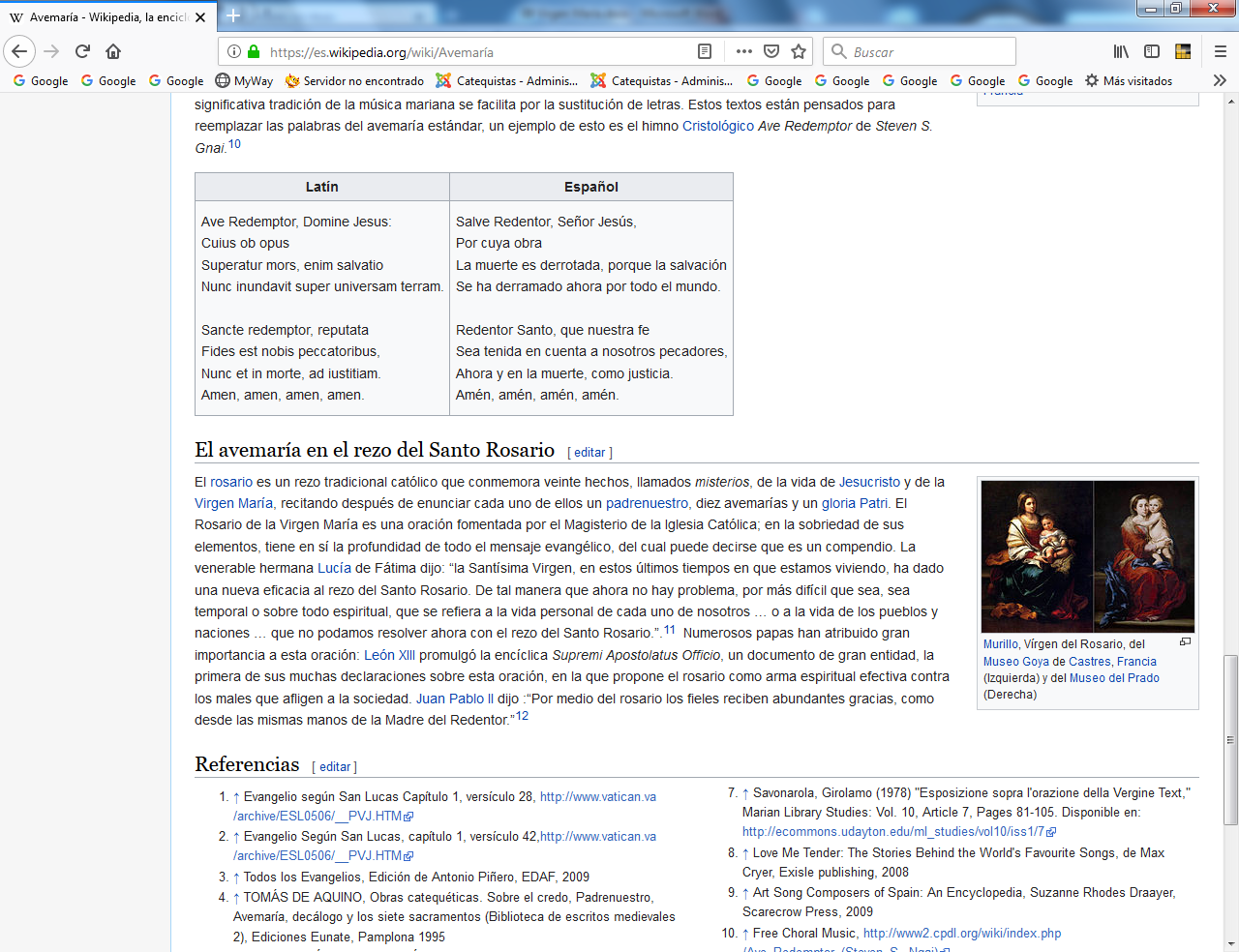 
 Virgen del Rosario. Ambas de MurilloConocimientos0-12-34-5-6 7-89-10sobre MaríaCampo o misterio De la Virgen MaríaValor0-1Valor 2-3Valor 4-5-6-Valor 7-8Valor 9-10Indicaciones1  Dios creador 2 Encarnacion del Verbo 3 Mensajes de Jesús 4 Pasión-Redención 5 Resurreccion 6 Espíritu Santio 7 Ascension:_Parusia 8 Iglesia deJesús 9 María Santisima?????? ? ? 10 EscatologíaMedia de valores